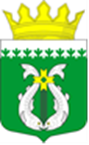 ТЕРРИТОРИАЛЬНАЯ ИЗБИРАТЕЛЬНАЯ КОМИССИЯ СУОЯРВСКОГО РАЙОНАРЕШЕНИЕ12 февраля 2024 года		                                                        № 54/327-05		                                          г.СуоярвиО проведении досрочного голосования отдельных групп избирателей, находящихся в значительно удаленных от помещения для голосования местах, транспортное сообщение с которыми отсутствует или затруднено, на выборах Президента Российской ФедерацииВ соответствии с положениями пункта 1 статьи 65 Федерального закона от 12  июня 2002 года № 67-ФЗ «Об основных гарантиях избирательных прав и права на участие в референдуме граждан Российской Федерации», пункта 2 статьи 70 Федерального закона от 10 января 2003 года № 19-ФЗ «О выборах Президента Российской Федерации», постановления Избирательной комиссии Республики Карелия от 6 февраля 2024 года №70/536-7 «О проведении досрочного голосования на выборах Президента Российской Федерации отдельных групп избирателей, включенных в список избирателей на соответствующем избирательном участке, находящихся в значительно удаленных от помещения для голосования местах, транспортное сообщение с которыми отсутствует или затруднено»,     Территориальная избирательная комиссия Суоярвского 	района РЕШИЛА:1. Утвердить перечень избирательных участков, где на выборах Президента Российской Федерации будет организовано досрочное голосование отдельных групп избирателей, находящихся в значительно удаленных от помещения для голосования местах, транспортное сообщение с которыми отсутствует или затруднено, согласно приложению. 2. Поручить участковым избирательным комиссиям избирательных участков, указанных в приложении № 1 к настоящему решению:- до 20 февраля 2024 года определить свои решением перечень населенных пунктов, дату, время и место проведения досрочного голосования отдельных групп избирателей, находящихся в значительно удаленных от помещения для голосования местах, транспортное сообщение с которыми отсутствует или затруднено. Копии решений представить в адрес территориальной избирательной комиссии не позднее 24 февраля 2024 года.- не позднее чем за 5 дней до дня досрочного голосования организовать информирование избирателей, а также лиц, имеющих право присутствовать при проведении досрочного голосования в соответствии с пунктом статьи Федерального закона от 10 января 2003 года № 19-ФЗ «О выборах Президента Российской Федерации», о времени и месте проведения досрочного голосования.3. Определить ответственными координаторами по проведению досрочного голосования членов Территориальной избирательной комиссии Суоярвского района Муравченко Н.А., Медведеву М.В.Ежедневно по мере проведения досрочного голосования ответственным координаторам доводить до сведения Избирательной комиссии Республики Карелия информацию о ходе его проведения с указанием номера избирательного участка, даты досрочного голосования и количества проголосовавших избирателей.Направить настоящее решение в Избирательную комиссию Республики Карелия и в соответствующие участковые избирательные комиссии.Контроль за исполнением настоящего решения возложить на председателя Территориальной избирательной комиссии Суоярвского района Хлопкину М.С.Председатель  ТИК                                                                       М.С. ХлопкинаСекретарь	С.Ф. Никитина                                                                                                         Приложение    к решению Территориальной избирательной                                                                                      комиссии Суоярвского района    от 12.02.2024г. № 54/327-05№№НаселенныйЧисленностьКатегорияДата проведенияп/пУИКпунктизбирателейизбирателейдосрочногона 01 января 2024годаголосования1.495495п. Турханваара21км.автодороги Суоярви-Тойвола243Местные жителиМестные жители	10.03.202410.03.20242.502д. Совдозеро3Местные жители10.03.243.503д.Янгозеро2Местные жители10.03.244.505д.Хаутаваара18Местные жители10.03.245.508Станция Леппясюрья17Местные жители10.03.246.509509п.СонлахтиСтанция Суйстамо225Местные жителиМестные жители09.03.2409.03.247.511п.Костамукса15Местные жители10.03.24